О внесении изменения в постановление администрации МО «Бугровское сельское поселение» от 13.11.2013 № 382 «Об утверждении муниципальной программы«Комплексная муниципальная программа по благоустройству и развитию территории МО «Бугровское сельское поселение» на 2014-2016гг.»В соответствии со статьей 179 Бюджетного кодекса Российской Федерации, руководствуясь Порядком разработки и реализации  муниципальных программ МО «Бугровское сельское поселение», утвержденным постановлением администрации МО «Бугровское сельское поселение» от 11.09.2013 № 309, администрация «Бугровское сельское поселение» Всеволожского муниципального района Ленинградской областип о с т а н о в л я е т:   1. Утвердить прилагаемые изменения, которые вносятся в раздел 4 подпрограммы «Благоустройство населенных пунктов МО «Бугровское сельское поселение» на 2014-2016 гг.» муниципальной программы МО «Бугровское сельское поселение» «Комплексная муниципальная программа по  благоустройству и развитию территории МО «Бугровское сельское поселение» на 2014-2016годы», утвержденную постановлением администрации муниципального образования «Бугровское сельское поселение» Всеволожского муниципального района Ленинградской области от 13.11.2013 № 382 (согласно приложению).    2.	Настоящее постановление разместить на официальном сайте МО «Бугровское сельское поселение».    3.	Контроль за исполнением настоящего Постановления оставляю за собой.Глава администрации                                                                 Шорохов Г.И.Приложение   к Постановлению администрации «Бугровское  сельское поселение» от ____________№____Раздел 4. Объемы и источники финансированияПеречень подпрограммных мероприятия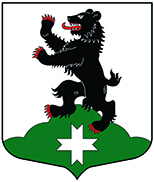 Муниципальное образование“Бугровское сельское поселение”Всеволожского муниципального района Ленинградской областиАДМИНИСТРАЦИЯПОСТАНОВЛЕНИЕМуниципальное образование“Бугровское сельское поселение”Всеволожского муниципального района Ленинградской областиАДМИНИСТРАЦИЯПОСТАНОВЛЕНИЕМуниципальное образование“Бугровское сельское поселение”Всеволожского муниципального района Ленинградской областиАДМИНИСТРАЦИЯПОСТАНОВЛЕНИЕ№ п.Бугры N 
п/пНаименование    мероприятий    
Ответст- 
 венный 
 испол-  
 нитель  
(участник)Объемы и источники финансирования (тыс. руб.)Объемы и источники финансирования (тыс. руб.)Объемы и источники финансирования (тыс. руб.)Объемы и источники финансирования (тыс. руб.) N 
п/пНаименование    мероприятий    
Ответст- 
 венный 
 испол-  
 нитель  
(участник)всего в том числе по годамв том числе по годамв том числе по годам N 
п/пНаименование    мероприятий    
Ответст- 
 венный 
 испол-  
 нитель  
(участник)всего 20142015 20161234567Задача 1.Организация и выполнение работ по благоустройству дворовых территорийЗадача 1.Организация и выполнение работ по благоустройству дворовых территорийЗадача 1.Организация и выполнение работ по благоустройству дворовых территорийЗадача 1.Организация и выполнение работ по благоустройству дворовых территорийЗадача 1.Организация и выполнение работ по благоустройству дворовых территорийЗадача 1.Организация и выполнение работ по благоустройству дворовых территорийЗадача 1.Организация и выполнение работ по благоустройству дворовых территорий1.1.Благоустройство территории  (уширение парковки для автомобилей):- п.Бугры, ул.Шоссейная, 14;- п.Бугры, ул.Зеленая, 1;- п.Бугры, ул. Полевая, 4;- п.Бугры, Клубный пер, 3;- п.Бугры, ул.Шоссейная, 24;- п.Бугры, ул.Шоссейная, 36,38;- п. Бугры, Школьная, 41 600,01 100,0500,01.2.Ремонт и замена игрового оборудования на детских площадках:- д.Энколов, ул.Центральная;-п.Бугры, ул.Шоссейная, 14, 36;  ул.Парковая, 16; ул. Полевая, 7-9; ул.Школьная, 4/1; ул.Зеленая,1-3- д.Капитолово900,0600,0300,01.3.Ремонт спортивной площадки: п.Бугры, ул.Шоссейная, 12500,0500,01.4.Благоустройство территории (содержание, ремонт и установка ограждений):- п.Бугры: ул.Шоссейная, 6/1 со стороны церкви; ул.Шоссейная, 28 (роща); ул. Полевая д.6; 8; 10;Клубный пер.,5; ул.Школьная, 4/1500,0300,0200,01.5.Вырубка сухих и аварийных деревьев, кустарников на территории п.Бугры:  -ул.Полевая, 6, 8, 10;  -ул.Шоссейная, 30, 32 (вырубка кустарника);-ул.Парковая, 1 ; -ул.Парковая, 16;-ул.Шоссейная, 20 (вырубка кустарника);  -парк.600,0200,0200,0200,01.9Благоустройство придомовой территории (асфальтирование, ремонт пешеходных дорожек, автомобильных стоянок): п.Бугры:-ул.Парковая, 6 (устройство пешеходной дорожки вдоль забора д.сада);  -ул.Полевая, 1 и 5 (устройство пешеходной дорожки); -ул.Шоссейная, 24 (асфальтирование в начале дома);-ул.Шоссейная, 28 (асфальтирование дороги перед подъездами, -благоустройство сквера между ул.Шоссейной и ж.д.);-ул.Шоссейная, 30, 32,38;-ул.Средний пер. 5(устройство пешеходных дорожек перед подъездами);- ул. Школьная 7-а;-Клубный пер. 3;-ул.Шоссейная (от кафе «Мельница» до жил.дома 43);-ул. Полевая, 2,4,6,8,10д.Порошкино, 3, 5, 7(асфальтирование перед домами)1 900,01 900,02.0Устройство детских площадок с установкой игрового оборудования:- д. Савочкино;- д. Корабсельки, ул. Нагорная- п. Бугры, ул. Шоссейная д.32;-д.Порошкино, ул.Долинная1 900,01 900,02253102.1Устройство спортивной  площадки с установкой силовых тренажеров:- д. Энколово, ул. Центральная;- д.Порошкино, Ленинградское ш., уч.22б  650,0650,02253102.2Строительство  павильона ТБО: п.Бугры, ул.Шоссейная, 32-38;д.Порошкино (территория кладбища)500,0500,03102.3Установка блок-модульного здания  в д.Энколово300,0300,02253102.4Установка искусственной неровности п.Бугры:   Клубный пер. 3,  ул.Шоссейная, 10, ул.Школьная, 4/1100,0100,0Итого по задаче 1Итого по задаче 1МКУ «Агентство по строительству и развитию территорий» БСП9 450,07 550,0900,01 000,0Задача 2.  Организация и проведение работ  по санитарному содержанию территории МО «Бугровское сельское поселение»Задача 2.  Организация и проведение работ  по санитарному содержанию территории МО «Бугровское сельское поселение»Задача 2.  Организация и проведение работ  по санитарному содержанию территории МО «Бугровское сельское поселение»Задача 2.  Организация и проведение работ  по санитарному содержанию территории МО «Бугровское сельское поселение»Задача 2.  Организация и проведение работ  по санитарному содержанию территории МО «Бугровское сельское поселение»Задача 2.  Организация и проведение работ  по санитарному содержанию территории МО «Бугровское сельское поселение»Задача 2.  Организация и проведение работ  по санитарному содержанию территории МО «Бугровское сельское поселение»2.1Вывоз КГО с территории п.Бугры4 050,01 350,01 350,01 350,02.2Уборка междомовой территории в п.Бугры4 200,01 300,01 400,01 400,02.3Приемка и размещение ТБО с дальнейшим захоронением на полигоне4 350,01 400,01 450,01 500,02.4Уборка дренажной канавы на территории МО «Бугровское сельское поселение» 300,0100,0100,0100,02.5Ветеринарные услуги по регулированию численности безнадзорных животных на территории МО «Бугровское сельское поселение»300,0100,0100,0100,02.6Ликвидация несанкционированных свалок100,0100,0Итого по задаче 2Итого по задаче 2Адм.МО «Бугровское сельское поселение»13 200,04 350,04 400,04 450,0Итого по подпрограммеИтого по подпрограмме22 650,011 900,05 300,05 450,0